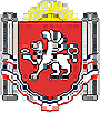 РЕСПУБЛИКА КРЫМРАЗДОЛЬНЕНСКИЙ РАЙОНБОТАНИЧЕСКИЙ СЕЛЬСКИЙ СОВЕТ67- е заседание  1 созываРЕШЕНИЕ25 мая 2018 г.                                    с. Ботаническое                                   № 43 О внесении изменений в Устав Ботанического сельского поселения Раздольненского района Республики Крым, принятый решением 5 сессии Ботанического сельского совета I созыва от 10.11.2014 г. № 1В соответствии с Федеральным законом от 06.10.2003 г. N 131-ФЗ «Об общих принципах организации местного самоуправления в Российской Федерации», статьями 37, 85 Устава Ботанического сельского поселения, в целях приведения Устава в соответствие с действующим законодательством, Ботанический сельский советРЕШИЛ:1. Внести следующие изменения в Устав Ботанического сельского поселения, принятый решением 5 сессии Ботанического сельского совета I созыва от 10.11.2014 г. № 1:1.1. Пункт 20 части 1 статьи 8 изложить в следующей редакции:"20) утверждение правил благоустройства территории поселения, осуществление контроля за их соблюдением, организация благоустройства территории поселения в соответствии с указанными правилами, а также организация использования, охраны, защиты, воспроизводства городских лесов, лесов особо охраняемых природных территорий, расположенных в границах населенных пунктов поселения;".1.2. Пункт 11 части 1 статьи 9 исключить.1.3. Пункт 7 статьи 14 изложить в следующей редакции:"7) публичные слушания, общественные обсуждения;".1.4. Наименование статьи 23 изложить в следующей редакции:"Статья 23. Публичные слушания, общественные обсуждения".1.5. Статью 23 дополнить частью 11 в следующей редакции:"11. По проектам генеральных планов, проектам правил землепользования и застройки, проектам планировки территории, проектам межевания территории, проектам правил благоустройства территорий, проектам, предусматривающим внесение изменений в один из указанных утвержденных документов, проектам решений о предоставлении разрешения на условно разрешенный вид использования земельного участка или объекта капитального строительства, проектам решений о предоставлении разрешения на отклонение от предельных параметров разрешенного строительства, реконструкции объектов капитального строительства, вопросам изменения одного вида разрешенного использования земельных участков и объектов капитального строительства на другой вид такого использования при отсутствии утвержденных правил землепользования и застройки проводятся общественные обсуждения или публичные слушания, порядок организации и проведения которых определяется уставом муниципального образования и (или) нормативным правовым актом представительного органа муниципального образования с учетом положений законодательства о градостроительной деятельности.".1.6. Часть 1 статьи 26 изложить в следующей редакции:"1. В случаях, предусмотренных Федеральным законом от 6 октября 2003 года № 131-ФЗ «Об общих принципах организации местного самоуправления в Российской Федерации» и Законом Республики Крым «Об основах местного самоуправления в Республике Крым», сход граждан может проводиться:1) в населенном пункте по вопросу изменения границ или преобразования Поселения (муниципального района), в состав которого входит указанный населенный пункт, влекущего отнесение территории указанного населенного пункта к территории другого поселения (муниципального района);2) в населенном пункте, входящем в состав поселения, по вопросу введения и использования средств самообложения граждан на территории данного населенного пункта.".1.7. Пункт 1 части 2 статьи 34 изложить в следующей редакции:"1) заниматься предпринимательской деятельностью лично или через доверенных лиц, участвовать в управлении коммерческой организацией или в управлении некоммерческой организацией (за исключением участия в управлении совета муниципальных образований Республики Крым, иных объединений муниципальных образований, политической партией, участия в съезде (конференции) или общем собрании иной общественной организации, жилищного, жилищно-строительного, гаражного кооперативов, садоводческого, огороднического, дачного потребительских кооперативов, товарищества собственников недвижимости), кроме случаев, предусмотренных федеральными законами, и случаев, если участие в управлении организацией осуществляется в соответствии с законодательством Российской Федерации от имени органа местного самоуправления;".1.8. Статью 34 дополнить частью 9 в следующей редакции:"9. Встречи депутата с избирателями проводятся в помещениях, специально отведенных местах, а также на внутридворовых территориях при условии, что их проведение не повлечет за собой нарушение функционирования объектов жизнеобеспечения, транспортной или социальной инфраструктуры, связи, создание помех движению пешеходов и (или) транспортных средств либо доступу граждан к жилым помещениям или объектам транспортной или социальной инфраструктуры. Уведомление органов исполнительной власти субъекта Российской Федерации или органов местного самоуправления о таких встречах не требуется. При этом депутат вправе предварительно проинформировать указанные органы о дате и времени их проведения.Органы местного самоуправления определяют специально отведенные места для проведения встреч депутатов с избирателями, а также определяют перечень помещений, предоставляемых органами местного самоуправления для проведения встреч депутатов с избирателями, и порядок их предоставления.Встречи депутата с избирателями в форме публичного мероприятия проводятся в соответствии с законодательством Российской Федерации о собраниях, митингах, демонстрациях, шествиях и пикетированиях.Воспрепятствование организации или проведению встреч депутата с избирателями в форме публичного мероприятия, определяемого законодательством Российской Федерации о собраниях, митингах, демонстрациях, шествиях и пикетированиях, влечет за собой административную ответственность в соответствии с законодательством Российской Федерации.".1.9. Пункт 7 части 1 статьи 37 изложить в следующей редакции:"7) утверждение программ комплексного развития систем коммунальной инфраструктуры поселения, программ комплексного развития транспортной инфраструктуры поселения, программ комплексного развития социальной инфраструктуры поселения, требования к которым устанавливаются Правительством Российской Федерации;".1.10. Пункт 16 части 1 статьи 50 изложить в следующей редакции:"16) несоблюдения ограничений, запретов, неисполнения обязанностей, установленных Федеральным законом от 25 декабря 2008 года №273-ФЗ "О противодействии коррупции», Федеральным законом от 3 декабря 2012 года №230-ФЗ «О контроле за соответствием расходов лиц, замещающих государственные должности, и иных лиц их доходам», Федеральным законом от 7 мая 2013 года №79-ФЗ «О запрете отдельным категориям лиц открывать и иметь счета (вклады), хранить наличные денежные средства и ценности в иностранных банках, расположенных за пределами территории Российской Федерации, владеть и (или) пользоваться иностранными финансовыми инструментами».".1.11. Часть 3 статьи 50 изложить в следующей редакции:"3. В случае, если глава муниципального образования, полномочия которого прекращены досрочно на основании правового акта высшего должностного лица субъекта Российской Федерации (руководителя высшего исполнительного органа государственной власти субъекта Российской Федерации) об отрешении от должности главы муниципального образования либо на основании решения представительного органа муниципального образования об удалении главы муниципального образования в отставку, обжалует данные правовой акт или решение в судебном порядке, представительный орган муниципального образования не вправе принимать решение об избрании главы муниципального образования до вступления решения суда в законную силу.".1.12. Пункт 1 части 1 статьи 53 изложить в следующей редакции:"1) в области планирования, бюджета, финансов и учета:- разрабатывает проект бюджета Поселения, проект стратегии социально-экономического развития Поселения; - обеспечивает исполнение бюджета Поселения, организует выполнение стратегии социально-экономического развития Поселения; - готовит отчет об исполнении бюджета Поселения;- организует сбор статистических показателей, характеризующих состояние экономики и социальной сферы муниципального образования, и предоставление указанных данных органам государственной власти в порядке, установленном Правительством Российской Федерации;".1.13. В абзаце 6 пункта 2 части 1 статьи 53 слова "формирует и размещает заказ на муниципальные закупки;" исключить.1.14. Абзац 8 пункта 4 части 1 статьи 53 исключить.1.15. Абзац 3 пункта 7 части 1 статьи 53 изложить в следующей редакции:"- организует деятельность по благоустройству территории Поселения, осуществление контроля за их соблюдением, организация благоустройства территории поселения в соответствии с указанными правилами, а также организация использования, охраны, защиты, воспроизводства городских лесов, лесов особо охраняемых природных территорий, расположенных в границах населенных пунктов поселения;".1.16. Часть 2 статьи 53 дополнить абзацами в следующей редакции:"- осуществляет мероприятия по отлову и содержанию безнадзорных животных, обитающих на территории поселения;- осуществляет мероприятия в сфере профилактики правонарушений, предусмотренных Федеральным законом «Об основах системы профилактики правонарушений в Российской Федерации";- оказывает содействие развитию физической культуры и спорта инвалидов, лиц с ограниченными возможностями здоровья, адаптивной физической культуры и адаптивного спорта.".1.17. Статью 66 дополнить частью 5 в следующей редакции:"5. После принятия федерального закона и (или) закона Республики Крым муниципальные нормативные правовые акты Ботанического сельского поселения подлежат приведению в соответствие с данными федеральным законом и (или) законом Республики Крым в течение трех месяцев.".1.18. Часть 8 статьи 80 изложить в следующей редакции:"8. Проект бюджета Поселения, решение сельского совета об утверждении бюджета Поселения, годовой отчет о его исполнении, ежеквартальные сведения о ходе исполнения бюджета Поселения и о численности муниципальных служащих органов местного самоуправления, работников муниципальных учреждений с указанием фактических расходов на оплату их труда подлежат официальному опубликованию (обнародованию).".1.19. Статью 82 изложить в следующей редакции:"Статья 82. Средства самообложения граждан Поселения1. Под средствами самообложения граждан понимаются разовые платежи граждан, осуществляемые для решения конкретных вопросов местного значения. Размер платежей в порядке самообложения граждан устанавливается в абсолютной величине равным для всех жителей Поселения (населенного пункта, входящего в состав поселения, за исключением отдельных категорий граждан, численность которых не может превышать 30 процентов от общего числа жителей Поселения (населенного пункта, входящего в состав поселения) и для которых размер платежей может быть уменьшен.2. Вопросы введения и использования указанных в части 1 настоящей статьи разовых платежей граждан решаются на местном референдуме, а в случае, предусмотренном пунктом 2 части 1 статьи 26 настоящего Устава, на сходе граждан.".1.20. Часть 3 статьи 87 изложить в следующей редакции:"3. Изменения и дополнения, внесённые в устав муниципального образования и изменяющие структуру органов местного самоуправления, разграничение полномочий между органами местного самоуправления (за исключением случаев приведения устава муниципального образования в соответствие с федеральными законами, а также изменения полномочий, срока полномочий, порядка избрания выборных должностных лиц местного самоуправления), вступают в силу после истечения срока полномочий представительного органа муниципального образования, принявшего муниципальный правовой акт о внесении указанных изменений и дополнений в устав муниципального образования.".1.21. Статью 87 дополнить частями 4-5 в следующей редакции:"4. Изменения и дополнения в устав муниципального образования вносятся муниципальным правовым актом, который может оформляться:1) решением представительного органа (схода граждан) муниципального образования, подписанным его председателем и главой муниципального образования либо единолично главой муниципального образования, исполняющим полномочия председателя представительного органа (схода граждан) муниципального образования;2) отдельным нормативным правовым актом, принятым представительным органом (сходом граждан) и подписанным главой муниципального образования. В этом случае на данном правовом акте проставляются реквизиты решения представительного органа (схода граждан) о его принятии. Включение в такое решение представительного органа (схода граждан) переходных положений и (или) норм о вступлении в силу изменений и дополнений, вносимых в устав муниципального образования, не допускается.5. Изложение устава муниципального образования в новой редакции муниципальным правовым актом о внесении изменений и дополнений в устав муниципального образования не допускается. В этом случае принимается новый устав муниципального образования, а ранее действующий устав муниципального образования и муниципальные правовые акты о внесении в него изменений и дополнений признаются утратившими силу со дня вступления в силу нового устава муниципального образования.".2. Настоящее решение подлежит официальному опубликованию (обнародованию) после его государственной регистрации и вступает в силу после его официального опубликования (обнародования), за исключением пункта 2 настоящего решения, который вступает в силу с момента подписания настоящего решения и распространяет свое действие на отношения, возникшие с 15.04.2016 г.3. Главе Ботанического сельского поселения в порядке, установленном Федеральным законом от 21.07.2005 N 97-ФЗ "О государственной регистрации уставов муниципальных образований", представить настоящее решение на государственную регистрацию в течение 15 дней со дня принятия в Управление Министерства юстиции Российской Федерации по Республике Крым.4. Контроль за исполнением настоящего решения возложить на председателя Ботанического сельского совета Власевскую Милу Анатольевну.Председатель Ботанического сельского совета – глава администрации Ботаническогосельского поселения   							         М.А. Власевская